Atividade de Educação Física 2 ano vespertino29 -06Conteúdo: Coordenação motora, lateralidade e esquema corporal.Objetivo: Desenvolver esquema corporal, coordenação motora e lateralidade trabalhando com músicas e cores com brincadeiras lúdicas.Atividade: Rock Color: Nesta atividade vocês deverão pintar círculos em folhas todas do mesmo tamanho nas seguintes cores verde, vermelho, azul, amarelo e laranja deverão colocar no chão. Estarei mandando o link que passará as cores, e vocês deverão com as mãos encostar na cor que passará no vídeo, o vídeo pode ser baixado no celular ou televisão. O objetivo é passar por 3 níveis, colocando as mãos nas cores destacadas, se errar precisará voltar para o início do jogo que estiver. Poderá brincar sozinho ou desafiar algum outro participante.Link do vídeo: https://www.youtube.com/watch?v=p64moK7uEMU No grupo do WhatsApp da turma irá ser disponibilizado um vídeo da atividade para melhor compreensão.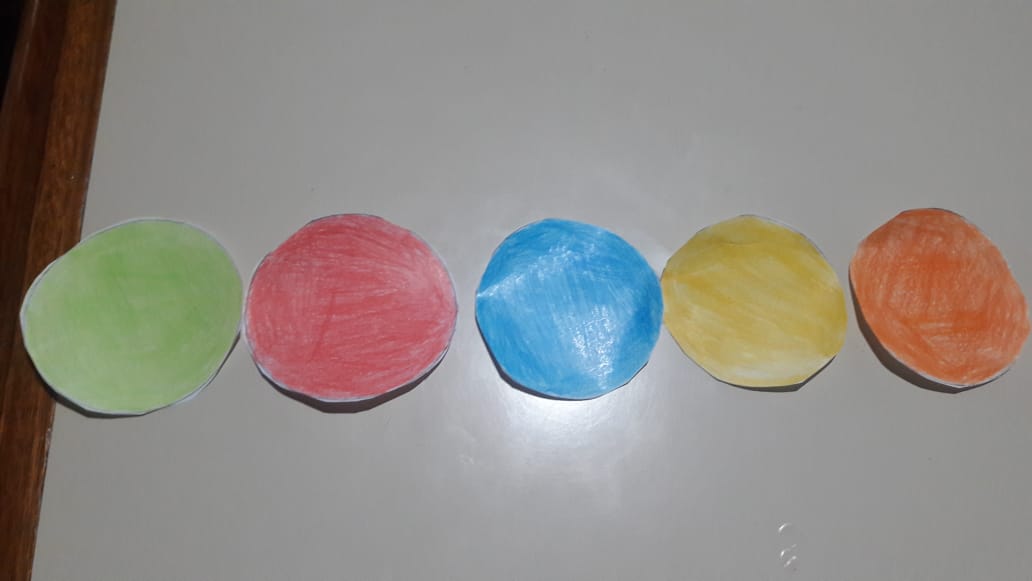 